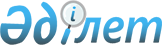 О признании утратившим силу постановления Правительства Республики Казахстан от 23 декабря 2006 года N 1259Постановление Правительства Республики Казахстан от 4 декабря 2007 года N 1170

      Правительство Республики Казахстан  ПОСТАНОВЛЯЕТ : 

      1. Признать утратившим силу  постановление Правительства Республики Казахстан от 23 декабря 2006 года N 1259 "Об утверждении Программы адаптации некоторых отраслей экономики в переходный период в рамках вступления Казахстана во Всемирную торговую организацию на 2007-2008 годы" (САПП Республики Казахстан, 2006 г., N 49, ст. 523). 

      2. Настоящее постановление вводится в действие со дня подписания.        Премьер-Министр 

       Республики Казахстан 
					© 2012. РГП на ПХВ «Институт законодательства и правовой информации Республики Казахстан» Министерства юстиции Республики Казахстан
				